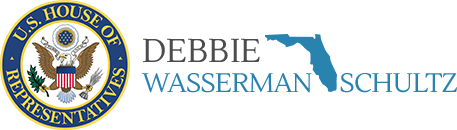 Fiscal Year 2024 Appropriations Request FormProgrammatic RequestsOrganization Information Organization name: Sepsis AllianceType of entity (non-profit, university, government, etc.): non-profitAddress: 3810 University Avenue, Suite 235, San Diego, CA 92104Phone number: 619-232-0300Point of ContactName: Judy SmithTitle: Phone number: 222-222-2222Email address: sepsisadvocate@gmail.comRequest InformationType of request: Request Title (e.g., “STEAM engagement and diversity”): National Sepsis Data TrustSuggest an official clear and simple 1-sentence description: Funding for the CDC to launch a sepsis data trust demonstration program which would be modeled on the National Program of Cancer Registries.Subcommittee: Labor, Health and Human Services, and EducationAgency:	Centers for Disease Control and PreventionAccount:   National Center for Emerging and Zoonotic Infectious Diseases; Emerging Infectious Diseases sub-lineYour requested FY24 amount: $5 MillionAmount included in President’s FY24 Budget (if available): N/AFor ongoing programmatic requests…FY23 enacted amount: N/AFY23 House passed amount: N/AFY22 enacted amount: N/ADescribe the purpose and impact of language or programmatic request. How will this request help your organization, Florida, and/or the nation? (short answer)Sepsis, the body's overwhelming response to infection, affects 1.7 million people in the U.S. every year. It is the leading cause of death in U.S. hospitals, with over one-third of all hospital deaths attributable to sepsis. 270,000 people in the U.S. die from sepsis every year – more than from prostate cancer, breast cancer, and opioid overdoses combined. Costs for acute sepsis hospitalization and skilled nursing are estimated to be $62 billion annually. That's only a portion of all sepsis-related costs; many survivors face substantial recovery costs.A National Program of Sepsis Registries (NPSR) would change the sepsis data landscape. By relying on existing care processes and data tools, the NPSR would connect and make available privacy-protected sepsis-relevant clinical and demographic information in a centralized, accessible database. The NPSR will develop and oversee a connected national system of registries to help improve diagnosis, treatment, and care for sepsis patients and survivors. The approach would mirror the existing National Cancer Registry program.Priority ranking (if submitting multiple requests): 1List all Members of the House and Senate who are receiving this request: 